The Electric Car Revolution Now Faces Its Biggest TestWill people still buy them when the subsidies are gone? by Tom Randall April 23, 2017, 11:00 PM MST https://www.bloomberg.com/news/articles/2017-04-24/the-electric-car-revolution-tesla-began-faces-its-biggest-test The Peak Oil Myth and the Rise of the Electric CarAre electric cars ready to stand on their own? If you took a spin down to the New York International Auto Show last week and saw the $37,500 Chevy Bolt (electric) parked next to the strikingly similar $17,000 Chevy Cruze (gasoline), the answer is probably a hard no. The Bolt is arguably a better car than the Cruze—but not $20,000 better. Edmunds, the car-research company, recently weighed in with a hard no of its own, warning that the elimination of a $7,500 U.S. tax credit is “likely to kill [the] U.S. EV market.” Edmunds pinned its argument on what happened in Georgia, a state that became an unlikely leader in electric cars thanks to an extra $5,000 incentive. At one point, almost four percent of new cars being sold in Georgia were electric. Then they pulled away the punch bowl. 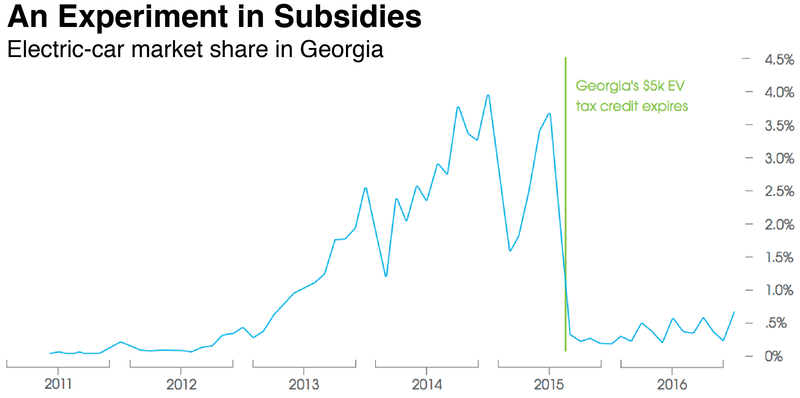 Source: Edmunds/IHS MarkitBut a very illuminating thing happened after Georgia's incentives expired. Unlike the Nissan Leaf, which made up the majority of the EV market there, sales of electric-luxury Teslas were barely affected by the loss of the tax credit. In fact, more people are buying Teslas in Georgia today than during the subsidy years. The Tesla exception shows what happens when an electric car reaches parity with fuel-burning competitors in both price and function. Unlike the Leaf and the BMW i3, the Tesla Model S is quicker than similarly priced gasoline cars, has a long driving range, extensive fast-charging network, and is packed with unrivaled tech advances like Autopilot and wireless software updates. As a result, the Model S is now the best-selling large luxury vehicle in America. Changes to state or federal incentives are unlikely to alter that fact. But those Teslas are premium cars that start around $70,000. For plugins to really pass the subsidy test and take over the auto industry, they’ll need to prove themselves in cheaper classes of car, and there will have to be more manufacturers besides Tesla.When might that happen?The primary cost for an electric car is its battery, responsible for almost half the pricetag of a mid-sized plugin. If you take that away, electric cars are much cheaper to produce and maintain than internal combustion vehicles. (That’s why French carmaker Renault sells its popular Zoe without a battery, which customers pay a monthly fee to lease.) 1 For true mass-market appeal, the up-front sticker price is what matters most, and battery prices must come down further. Fortunately, prices are falling fast—by roughly 20 percent a year. The manufacturing cost of electric cars will fall below their gasoline counterparts across the board around 2026, according to a recent analysis by Bloomberg New Energy Finance. 2 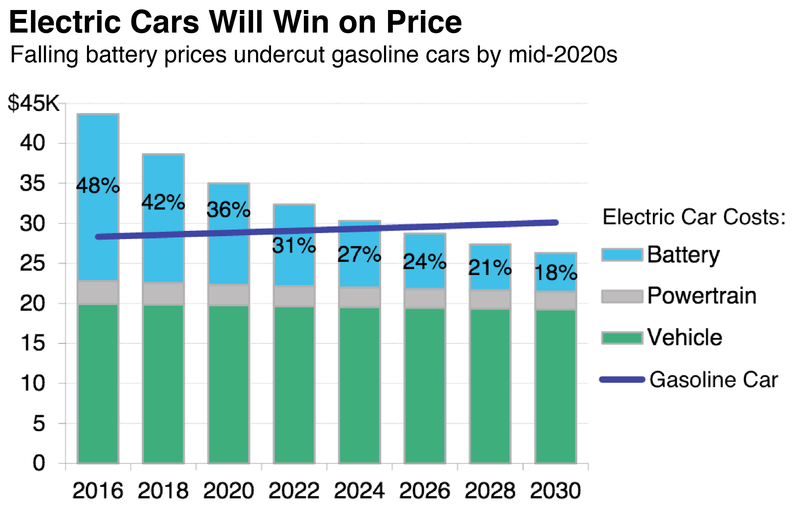 Source: Bloomberg New Energy FinanceThe question of when electric cars will cost the same as their combustion counterparts isn’t academic. The $7,500 federal incentive is set to taper off as each manufacturer reaches its 200,000th U.S. sale. For Tesla, that day will arrive sometime next year. Nissan and GM won’t be far behind—and any extension of the subsidy by the Trump administration seems unlikely.  Another thing that makes electric cars more expensive is that, at lower volumes (less than 100,000 a year of the early models), even the traditional components of a car come at higher costs. Low production numbers and high battery development costs created a valley of despair for EVs that lasted decades, which is why subsidies have been critical to giving the sector enough breathing room to eventually stand on its own. 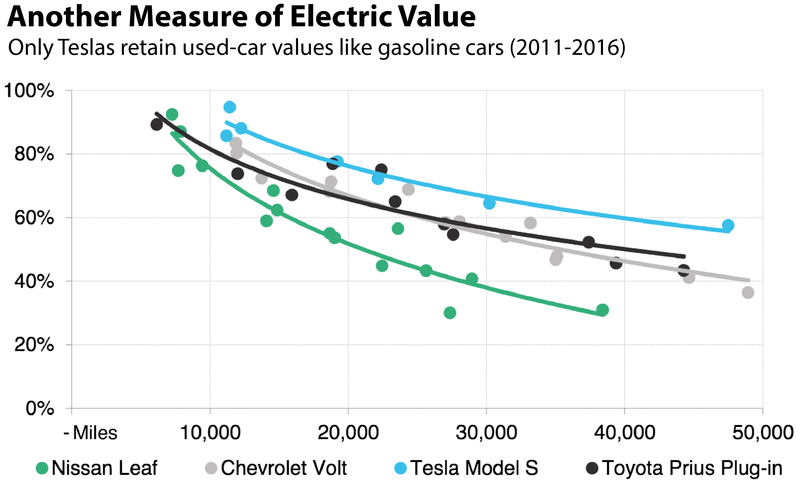 Source: Bloomberg New Energy FinanceGovernment incentives were crucial to the birth of the EV industry, and many countries and local governments will continue to offer them because of the critical role electric cars play in reducing pollution and combatting climate change. But even where governments are less enlightened, the valley of despair is coming to an end. Tesla, the first to approach price and function parity in the Model S sedan and Model X SUV, will attempt to recreate that magic later this year with the Model 3, a $35,000 entry-level luxury sedan. A longer-range Nissan Leaf will be unveiled in September, and depending on its pricetag, it could begin to approach the parity zone in the sub-$30,000 market. 3  And then watch out: In 2018, Volkswagen plows into electrification with an Audi SUV and the first high-speed U.S. charging network to rival Tesla’s Superchargers. Jaguar and Volvo both have promising cars on the way too, and by 2020, the avalanche really begins, with Mercedes, VW, General Motors and others releasing dozens of new models.  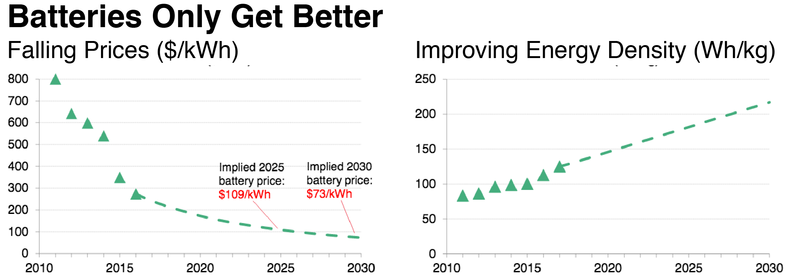 Source: Bloomberg New Energy FinanceWhen the U.S. incentives begin to expire next year, don’t expect a Georgia-sized collapse in the market. The period of greatest peril is ending for EVs, and the time of greatest promise is beginning. All the top carmakers are investing billions of dollars to electrify their drivetrains, and the smart ones will compete aggressively on pricing in the short-term in order to establish market share for the long haul. Incentives are important, but they won’t define the market for much longer.